Пояснительная записка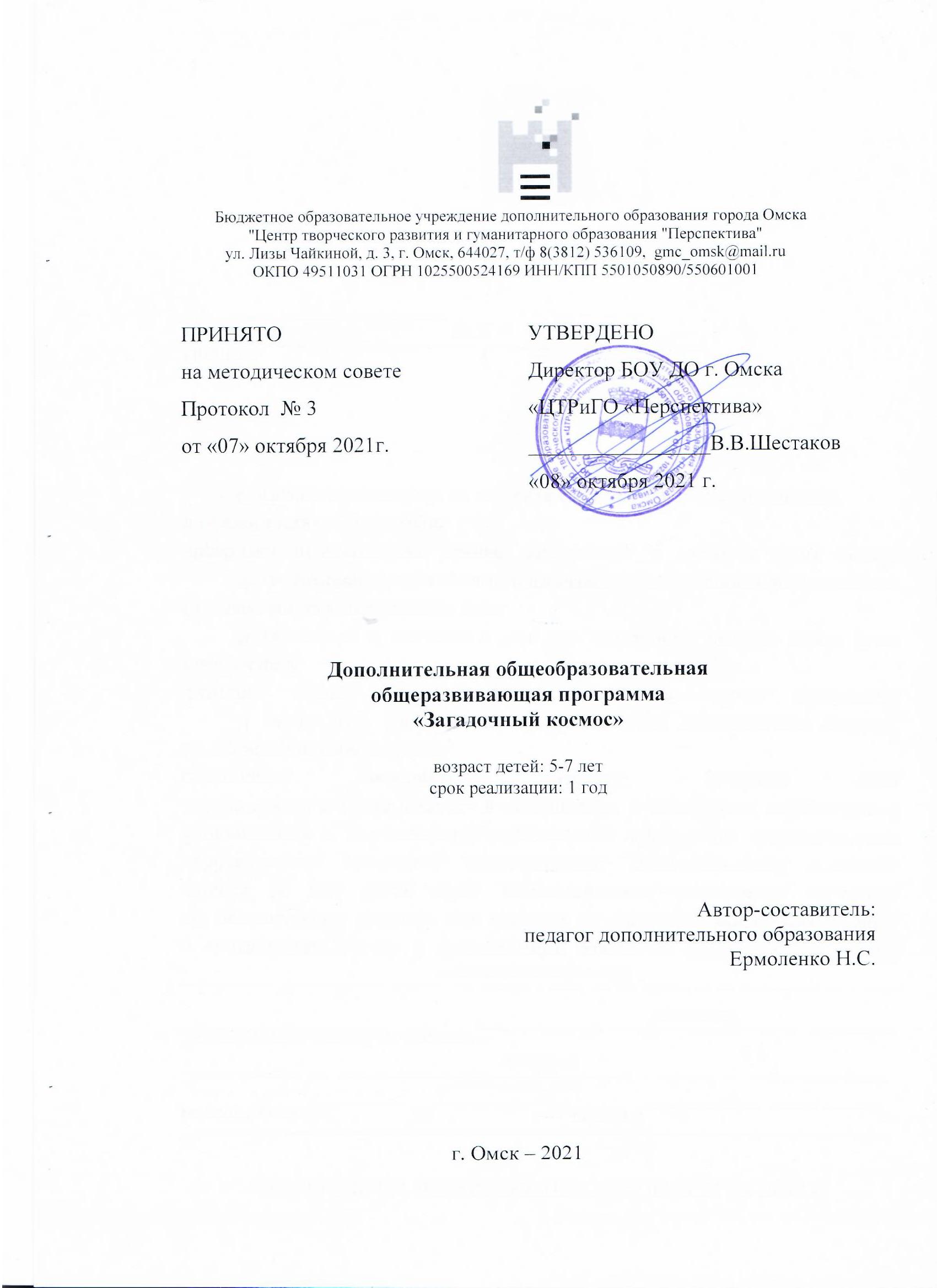  Рабочая  программа естественнонаучной направленности. Данная программа составлена с учетом нормативных требований к программам дополнительного образования детей.Актуальность обусловлена тем, что космос – это обширная тема для исследовательской деятельности. Интерес к Космосу проявляется у человека  рано, буквально с первых шагов.  Космическое пространство, Солнечная система – это одновременно так близко, и в то же время так далеко. В основе данной программы лежит стремление дошкольников  к открытиям, любознательность, потребность в  впечатлениях, и наша задача удовлетворить потребности детей, что в свою очередь приведёт к интеллектуальному, эмоциональному развитию. Данное направление развито на кругозор детей, формирует у них познавательную активность, наблюдение и экспериментирование, воспитывает патриотические чувства (гордость за российских космонавтов – первооткрывателей космоса), нравственных ценностей (добрых, дружественных отношений и т.д.).Цель программы:                                                                                               формирование  у детей дошкольного возраста представления о космическом пространстве и Солнечной системе.Задачи программы:1.  Расширять представление детей о космосе и космическом пространстве.       2. Дать детям первоначальные знания о строении Вселенной. Уточнить представления о планетах, созвездиях.3. Дать детям знания об освоении человеком космического пространства, о значении космических исследований для жизни людей на Земле. Познакомить с первым лётчиком-космонавтом  Ю.А. Гагариным.4. Воспитывать чувство гордости за свою Родину; уважение к труду людей, работа, которых связана с освоением космоса.5. Формировать нравственные и патриотические качества.       Результат программы:                                                                                                                   В результате освоения программы дети: - получат первичные знания о космосе;- получат опыт наблюдения и экспериментирования с различными материалами (вода, воздух, металл и др.);- научатся с помощью экспериментов выявлять скрытые свойства объектов.- получат опыт совместной  деятельности с взрослым и детьми.- приобретут навыки, необходимые для обучения в школе (следовать инструкциям, концентрироваться на задаче и др.).  Обучающиеся:  Программа рассчитана на детей 5 -7 лет. Набор основного состава детей производится в свободной форме в установленные сроки. Во время учебного года предусмотрен дополнительный набор учащихся, так как происходит отсев детей по объективным причинам (смена места жительства, интересов и т.д.). Деятельность осуществляется в одновозрастной группе, численный состав которой 6 - 12 человек.Продолжительность реализации программы: 1год (108 учебных часов).	Формы организации процесса обучения: очная                   Срок реализации Программы: реализуется в течение 1 года в ходе дополнительной образовательной деятельности. Краткое содержание: программа состоит из четырех образовательных модулей.Модуль 1 «Жизнь на планете Земля» -38 часов.Модуль 2 «Наша Вселенная» - 38 часов.Модуль: ¾ «Мой первый проект» - 32 часа.                                     Нормативно-правовой  ноябрь базой для разработки Программы является:- Федеральный закон Российской Федерации от 29.12.2012 г. № 273-ФЗ«Об образовании в Российской Федерации».- Федеральный государственный образовательный стандарт дошкольного образования (приказ Министерства образования и науки Российской Федерации № 1155 от 17 октября 2013 г. «Об утверждении федерального государственного образовательного стандарта дошкольного образования»). - Порядок организации и осуществления образовательной деятельности по основным общеобразовательным программам – образовательным программам дошкольного образования (приказ Министерства образования и науки Российской Федерации от 30 августа 2013 г. № 1014 г. «Об утверждении Порядка организации и осуществления образовательной деятельности по основным общеобразовательным программам – образовательным программам дошкольного образования»).- Санитарно-эпидемиологические требования к устройству, содержанию и организации режима работы дошкольных образовательных организаций (постановление Главного государственного санитарного врача Российской Федерации № 26 от 15 мая 2013 г. «Об утверждении СанПиН 2.4.1.3049-13).- Постановление Главного государственного санитарного врача РФ от 27.08.2015 г. № 41 «О внесении изменений в СанПиН 2.4.1.3049-13 «Санитарно-эпидемиологические требования к устройству, содержанию и организации режима работы дошкольных образовательных  небольшими организаций».- «Требования к содержанию образовательных программ дополнительного образования детей» (Письмо Министерства образования и науки РФ от 11.12.2006 № 06 – 1844).Содержание программы:1. Вводное занятие . Загадочный космос. (2 ч.)- Инструктаж по технике безопасности.2. Жизнь на планете Земля (38 ч.)- Беседа: «Голубая планета- Земля»    - Просмотр презентации: «Наша Земля» - Рассматривание иллюстраций к книгам: «Атлас Земли»;  «Географический атлас для детей» - «Что такое атмосфера?»- дать представление об атмосфере, как защитной оболочке Земли, её значении для человека. Познакомить детей с явлениями природных катаклизмов (смерчи, ураганы, связанные с атмосферными явлениями). Если на Землю смотреть из космоса?                                                - Чтение рассказов  К. Булычева «Тайна третьей планеты» ,  «Девочка с Земли»  - Эксперимент: «Голубое небо»  (почему Землю называют голубой  планетой);  Эксперимент с глобусом и лампой (смена дня и ночи);  Эксперимент по теме: «Почему все падает на Землю? » ; «Что необходимо для жизни на Земле» (свет, тепло, вода, воздух, притяжение Земли)                           - Рассматривание иллюстраций к книгам: «Атлас Земли», «Географический атлас для детей» - Творческое задание: рисование« Портрет Земли» 3. Тайны звездного неба - Беседа: «Тайны звездного неба»   - Игра- путешествие: «Среди звезд и галактик». « Как не заблудиться среди звезд? » - «Почему звёзды такие красивые?» - познакомить детей с понятиями «телескоп», «обсерватория».- Изготовление телескопа. Конструирование из бросового материала: «Телескоп» - Эксперимент: «Звезды светят постоянно», «Затмение Солнца» (почему бывает затмение солнца),  «Вращение Луны» (показать, что Луна вращается вокруг своей оси).                                                                                                       - Созвездия. Названия созвездий. Легенда о созвездиях. Просмотр презентации.- Творческое задание: «Звездный коллаж» (рисование с помощью мыльных пузырей) - «Наше Солнце- желтая Звезда» Что мы знаем о солнце?  Просмотр презентации.                                                                                                                                 - КВН: «Путешествия к звездам» 4. Наша Вселенная (38 ч.)- «Планеты Солнечной системы»                                                                                                                  -  Экспериментирование: «Солнечная система" (почему все планеты вращаются вокруг солнца?),  «Почему сияет кольцо Юпитера? », « Космос в банке». - Творческое задание:  «Среди планет» (Макет солнечной системы)5. Освоение космоса людьми «Первооткрыватели космоса» 	- Ю.А. Гагарин. Биография- Центр подготовки космонавтов имени Ю.А. Гагарина (виртуальная экскурсия)- Невесомость: как ее почувствовать?  просмотр презентации: «Урок из космоса» - Жизнь в Космосе ( знакомство с особенностями жизни космонавтов на МКС) - Викторина: «Первый в космосе» 6. Итоговое занятие (2 ч.)Календарно-тематическое планирование по ПрограммеУЧЕБНО-ТЕМАТИЧЕСКОЕ ПЛАНИРОВАНИЕРежим занятий воспитанниковПрограмма реализуется в ходе дополнительной образовательной деятельности. Основным видом образовательной деятельности является непрерывная образовательная деятельность, проводимая в форме занятий. Занятия проводятся педагогом, прошедшим специальное обучение.Программой предусмотрено проведение 108 занятий в год (два раза в неделю). В соответствии с требованиями СанПиН 2.4.1.3049-13, длительность занятия составляет 25 минут для детей старшей группы (5-6 лет) и 30 минут для детей подготовительной к школе группы (6-7лет).Все занятия проходят в учебном кабинете.                                                        Материально-техническое обеспечение:Технические средства: ноутбук, проектор, принтер.Оборудование: глобус, картинки и иллюстрации с изображением космических объектов, схема солнечной системы, макет звёздного неба, коллаж Вселенной, дидактический материал, картотеки.Теоретические занятия проводятся в форме беседы, рассказа, обсуждения.                        Практические занятия – метод наблюдений, экспериментов, игр. Учебное оборудование кабинета:- комплект мебели, необходимый для организации занятий, хранения материалов, литературы и наглядных пособий.Использованная литература:1 .Шорыгина Т. А. Детям о космосе и Юрии Гагарине –первом космонавте Земли: Беседы, досуги, рассказы. М.: ТЦ Сфера, 2011. –128с. –(Библиотека воспитателя)2. Т.В. Кадаш «Астрономия и космос» Москва. РОСМЭН. 2008 (Детская энциклопедия).3. А.Дорофеева. Наглядное пособие «Мир в картинках». Издательство «Мозайка – Синтез» 2008г.
4. Детская энциклопедия «Я познаю мир» (космос), М., АСТ 1999. -  446с.5. Детская энциклопедия «Я познаю мир» (природные катастрофы), М., АСТ 1999 - 458с.                                                                                                           6. Энциклопедия тайн и загадок по странам и континентам «Чудеса света», М. «Белый город», 2008. -  360с.Интернет-источникиВВС [Электронный ресурс]. – Режим доступа http://www.bbc.co.ru/Детям о космосе [Электронный ресурс]. – Режим доступа https://nsportal.ru/user/664283/page/detyam-o-kosmose-osvoenie-kosmosaКосмос глазами детей [Электронный ресурс]. – Режим доступа https://sites.google.com/site/kosmosglazamidetej/istoria-osvoenia-kosmosa№ п/пРаздел. Тема. Количество часовВводное занятие.  Загадочный космос                             Инструктаж по Т.Б. 1Голубая планета- Земля 1Глобус- модель Земли 1Физическая  карта мира1Портрет Земли 1Знакомство с историей изучения Вселенной 1Игра- экспериментирование «Сила тяготения» 1Как люди открывали свою Землю1Атлас Земли,  Географический атлас для детей 1Что необходимо для жизни на Земле?1Эксперимент «Почему все падает на Землю? » 1Какой Земля была раньше и как появилась жизнь на Земле? 1Дидактическая игра: «Найди лишние предметы» 1В.Танасийчук: «Удивительная прогулка» 1Если на Землю смотреть из космоса?Почему бывает день и ночь? Лето и зима?1Эксперимент с глобусом и лампой (смена дня и ночи)1Дидактическая игра: «Когда это бывает? » 1Что такое атмосфера?1Природные катаклизмы (смерчи, ураганы, связанные с атмосферными явлениями)1Эксперимент: «Голубое небо»1К. Булычев «Тайна третьей планеты» 1Конструирование:  «Планеты» 1На чем все в космосе держится?1«Воздух, вода и свет» для жизни на Земле1Эксперимент: «Очищение воды» 1Дидактическая игра: «Солнце! Земля!Воздух!Вода!» 1Что такое гравитация?1Откуда берутся облака?1Эксперимент: «Делаем облако»  1К. Булычев «Девочка с Земли» 1Эксперимент: «Какой воздух?» 1Рельефная лепка: «Планета Земля» 1Дидактическая  игра: «Земля - Космос»1 Мой любимый уголок на Земле 1КВН «Знатоки Земли» 1Тайны звездного неба   1Игра- путешествие «Среди звезд и галактик» 1Как не заблудиться среди звезд? 1Почему звёзды такие красивые?1Конструирование из бросового материала: «Телескоп» 1П. Клушанцев  «О чем рассказал телескоп? » 1 Изготовление телескопа.1Дидактическая игра «Звезды на небе»1Творческое задание «Нарисуй свои небесные фигуры»1Откуда на небе волосы Вероники?1Опыт: «Звезды светят постоянно» 1Дидактическая игра: « Звездный лабиринт»1Земля и небо. Млечный путь.1Творческое задание: «Звездный коллаж» 1Созвездия. Названия созвездий.1Легенда о созвездиях. 1Созвездие Орион1Созвездие Большой пес1Созвездие Большая Медведица1Созвездие Кассиопея1Созвездие Лебедь1Дидактическая игра «Собери созвездие»1Творческое задание «Нарисуй созвездие»1Космические гости - Кометы1Что такое метеор?1«Черные дыры» в космосе 1Наше Солнце-  желтая Звездам. Что мы знаем о солнце?  1Движение Солнца1Легенды и сказки о Солнце1Опыт: «Затмение Солнца» (почему бывает затмение солнца)1КВН: «Путешествия к звездам» 1Какая она, Луна? Почему Луна превращается в месяц?1Люди на Луне. Луноход.1Игра- путешествие «Мы гуляем  по Луне» 1Опыт «Вращение Луны» 1Планеты Солнечной системы           1Меркурий - самая маленькая планета Солнечной системы1Венера- вторая от Солнца планета1Марс- четвертая планета Солнечной системы1Юпитер - массивная планета Солнечной системы1Сатурн - самая дальняя из планет1Уран - «лежачая планета» 1«Холодный» Нептун1Плутон - какой он?1Игра- путешествие «Что находится за пределами Солнечной Системы? » 1Солнечная система1Летающая тарелка1 Инопланетянин1Экспериментирование  «Почему сияет кольцо Юпитера? »1Дидактическая игра «Разложи планеты на орбитах»1А.Леонов: «Шаги над планетой» 1Эксперимент: «Туманность» 1Творческое задание: «Неизвестные планеты»1Происхождение Вселенной 1Коллективная работа «Этот загадочный космос» 1Творческое задание «Веселые инопланетяне» 1Дидактическая игра: «Восстанови порядок в солнечной системе»  К. Булычев: «Королева пиратов на планете сказок» 1   Звездолет 1Творческое задание:  «Среди планет»   1Опыт: «Солнечная система» (почему все планеты вращаются вокруг солнца?)Творческое задание: «Портрет пришельца»1Дидактическая игра: «Собери предметы из геометрических фигур»1Л. Талимонова «Сказки о созвездиях» 1Творческое задание  «Планеты и кометы»  «Космические пазлы» Творческое задание «Планеты»1Дидактическая игра «Найди лишнее»Квест- игра «Путешествие к планетам» Творческое задание: «Необыкновенная вокруг Земли Вселенная»1КВН «Вперед к планетам» 1Беседа: «Первооткрыватели космоса» 	   1Белка и Стрелка1Космическая ракета1Что такое космодром?1Профессия Космонавт. Зачем на борту космонавт?1Человек и его здоровье. Подготовка космонавтов.1Ю.А. Гагарин. Биография1Центр подготовки космонавтов имени Ю.А. Гагарина (виртуальная экскурсия)1Эксперимент по теме  «Почему летит ракета?» 1День космонавтики1С днем космонавтики 1Подготовка выставки  «К звездам!» 1Создание альбома «Знаменитые космонавты и конструкторы» 1Онлайн- экскурсия по Музею космической славы  1А. Леонова «Человек вышел в космическое пространство»1Как устроен космический скафандр? 1Женщины- космонавты. Валентина Владимировна Терешкова1Светлана Евгеньевна Савицкая1Летчик- космонавт Алексей Архипович Леонов.1Зачем мы хотим покорить космос?1Жизнь в Космосе 1Экспериментирование « Вода в скафандре»          1Дидактическая игра «На земле и в космосе»1Что я могу увидеть в космосе?1Ракета1Я- будущий космонавт. Быть здоровым как космонавт.1Авиаконструктор С. П. Королёв.1Космический корабль 1Невесомость: как ее почувствовать?  1Творческое задание «Космонавт» 1Дидактическая игра «Какие предметы пригодятся нам в космосе?»1Экспериментирование «Космос в банке» 1Космонавт 1Викторина «Первый в космосе» 1Творческая работа «Этот загадочный космос» 1Итоговое занятие1№Тема занятияКоличество часовВведение в проектную деятельность. Что такое проект?1Классификация проектов.1Тема проекта. Как выбрать и правильно сформулировать тему проекта?1Ситуация и проблема проекта. Актуальность проекта.1Цель и задачи проекта.1Продукт и результат проекта.1Планирование деятельности в рамках проекта. 1Этапы реализации проекта. Ресурсы проекта.1Реализация проекта. Поиск и отбор информации.1Анализ информации. Обобщение полученных данных.1Реализация проекта. Методики проектной деятельности. 1Создание продукта проекта. 1Анализ результатов проекта.1Описание содержания проекта. Отчет о реализации проекта.1Оформление и презентация проекта.1Защита проекта. Подготовка публичного выступления.1ИТОГОИТОГО16 часов